О внесении изменений в приказ № 20-П от 30.01.2015 «Об утверждении Политики Управления Федеральной службы по надзору в сфере связи, информационных технологий и массовых коммуникаций по Тульской области в отношении обработки персональных данных»В соответствии с  п. 14.11 Положения об Управлении Федеральной службы по надзору в сфере связи, информационных технологий и массовых коммуникаций по Тульской области, утверждённого приказом Роскомнадзора от 25.01.2016 № 75,  в целях актуализации  п р и к а з ы в а ю:Внести изменения в п.3 приказа от 30.01.2015 № 20-П «Об утверждении Политики Управления Федеральной службы по надзору в сфере связи, информационных технологий и массовых коммуникаций по Тульской области в отношении обработки персональных данных»:п.3 изложить в следующей редакции «Контроль за исполнением настоящего приказа возложить на заместителя руководителя М.В. Полякову».4. Начальнику отдела по защите прав субъектов персональных данных и надзора в сфере информационных технологий Е.В. Маляренко  	опубликовать Приказ на официальном сайте Управления в течение 10 дней с момента утверждения.5. Контроль за исполнением приказа оставляю за собой.Заместитель руководителя 							М.В. Полякова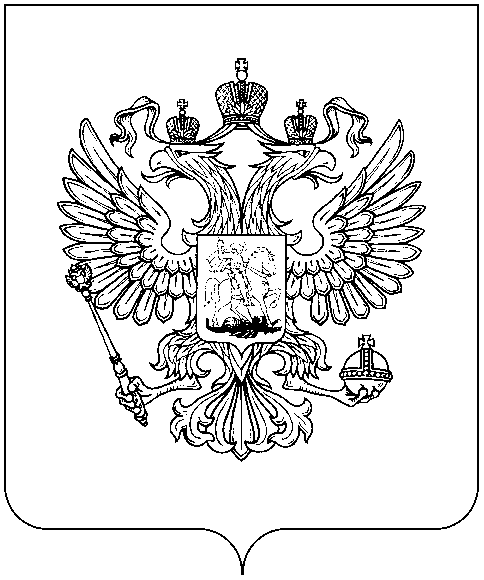 РОСКОМНАДЗОРУПРАВЛЕНИЕ ФЕДЕРАЛЬНОЙ СЛУЖБЫ ПО НАДЗОРУ В СФЕРЕ СВЯЗИ, ИНФОРМАЦИОННЫХ ТЕХНОЛОГИЙ И МАССОВЫХ КОММУНИКАЦИЙПО ТУЛЬСКОЙ ОБЛАСТИП Р И К А З_________________________                                                                                                    № _______________________г.Тула